ΓΙΑ ΤΑ ΤΜΗΜΑΤΑ ΤΗΣ ΜΑΓΕΙΡΙΚΗΣ                                                                      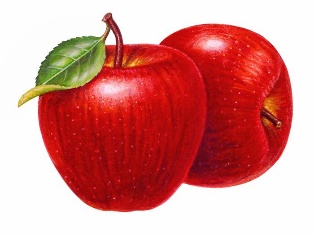 ΟΝΟΜΑ:……………………………………..ΤΜΗΜΑ………………………………………                                                               ΓΚΑΡΑΝΗ Π.ΑΠΑΝΤΗΣΕ ΣΤΙΣ ΠΑΡΑΚΑΤΩ ΕΡΩΤΗΣΕΙΣΑΠΑΝΤΗΣΕ ΣΤΙΣ ΠΑΡΑΚΑΤΩ ΕΡΩΤΗΣΕΙΣΑΠΑΝΤΗΣΕ ΣΤΙΣ ΠΑΡΑΚΑΤΩ ΕΡΩΤΗΣΕΙΣΑΝ ΘΕΛΩ ΝΑ ΦΤΙΑΞΩ ΕΝΑ ΚΕΙΚ ΠΟΙΑ ΣΥΣΚΕΥΗ ΘΑ ΜΕ ΒΟΗΘΗΣΕΙ ΝΑ ΖΥΓΙΖΩ ΤΑ ΥΛΙΚΑ ΜΟΥ ;ΑΠΑΝΤΗΣΗ:……………………………………………………………………….ΑΠΑΝΤΗΣΗ:……………………………………………………………………….ΠΟΣΑ ΓΡΑΜΜΑΡΙΑ ΕΙΝΑΙ ΤΟ 1 ΚΙΛΟ;ΑΠΑΝΤΗΣΗ:……………………………………………………………………….ΑΠΑΝΤΗΣΗ:……………………………………………………………………….ΠΟΣΑ ΓΡΑΜΜΑΡΙΑ ΠΙΣΤΕΥΕΙΣ ΟΤΙ ΕΙΝΑΙ ΤΟ ΜΙΣΟ ΚΙΛΟ;ΑΠΑΝΤΗΣΗ:……………………………………………………………………….ΑΠΑΝΤΗΣΗ:……………………………………………………………………….ΑΝ ΘΑ ΧΡΕΙΑΣΤΩ 2 ΚΙΛΑ ΑΛΕΥΡΙ ΓΙΑ ΤΟ ΓΛΥΚΟ ΜΟΥ ΑΥΤΑ ΠΟΣΑ ΓΡΑΜΜΑΡΙΑ ΕΙΝΑΙ;ΑΠΑΝΤΗΣΗ:……………………………………………………………………….ΑΠΑΝΤΗΣΗ:……………………………………………………………………….ΚΑΝΕ ΤΙΣ ΠΡΑΞΕΙΣ  240	    330+250       +210  440	    660+350       +210                          ΚΑΛΗ ΕΠΙΤΥΧΙΑ !                          ΚΑΛΗ ΕΠΙΤΥΧΙΑ !                          ΚΑΛΗ ΕΠΙΤΥΧΙΑ !